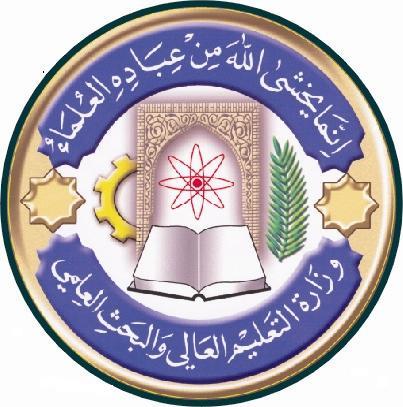 Course Weekly Outline                           Course weekly OutlineInstructor Signature:					                                    Dean Signature:Course InstructorMuhannad Mohammed sahibMuhannad Mohammed sahibMuhannad Mohammed sahibMuhannad Mohammed sahibMuhannad Mohammed sahibE-mailMuhannad_sahib@yahoo.comMuhannad_sahib@yahoo.comMuhannad_sahib@yahoo.comMuhannad_sahib@yahoo.comMuhannad_sahib@yahoo.comTitlePlant PhysiologyPlant PhysiologyPlant PhysiologyPlant PhysiologyPlant PhysiologyCourse Coordinatorcourse course course course course Course ObjectivePlant physiology is the study of  the functions and process occurring in plants, the vital processes in plant and how plant workPlant physiology is the study of  the functions and process occurring in plants, the vital processes in plant and how plant workPlant physiology is the study of  the functions and process occurring in plants, the vital processes in plant and how plant workPlant physiology is the study of  the functions and process occurring in plants, the vital processes in plant and how plant workPlant physiology is the study of  the functions and process occurring in plants, the vital processes in plant and how plant workCourse Description-------------------------------------------------------------------------------------------------------------------Textbook------------------------------------------------------------------------------------------------------------------------ReferencesPlant Physiology, 3rd ed (Aug 30 2002)by Lincoln Taiz and Eduardo Zeiger Plant Physiology, 3rd ed (Aug 30 2002)by Lincoln Taiz and Eduardo Zeiger Plant Physiology, 3rd ed (Aug 30 2002)by Lincoln Taiz and Eduardo Zeiger Plant Physiology, 3rd ed (Aug 30 2002)by Lincoln Taiz and Eduardo Zeiger Plant Physiology, 3rd ed (Aug 30 2002)by Lincoln Taiz and Eduardo Zeiger Course AssessmentTerm TestsLaboratoryQuizzesProjectFinal ExamCourse AssessmentAs (27%)As (13%)---------As (60%)General NotesweekDateTopics CoveredLab. Experiment AssignmentsNotes14/10Introduction of plant physiology ,Plant cell organelles211/10Water properties – Water movement, Types of solutions and colloids ,Properties of colloids318/10Water-Physical Relations in Plant Cell, Diffusion and Osmosis ,Plant cell as an osmotic system425/10Theories of water absorption and transport, Ascent of sap, Transpiration51/11Mineral Nutrition in plant68/11First mid Term Exam715/11Photosynthesis, Light-chloroplasts, Light reactions822/11CO2 Assimilation, Factors affecting photosynthesis929/11Cellular Respiration, Glycolysis and Kreb’s  cycle, Oxidative Phosphorylation ,Factors affecting on Respiration106/12Plant hormones: Biochemistry and metabolism1113/12Auxins1220/12Cytokines1327/12Gibberellins143/1Absscic acid 1510/1second mid Term Exam16